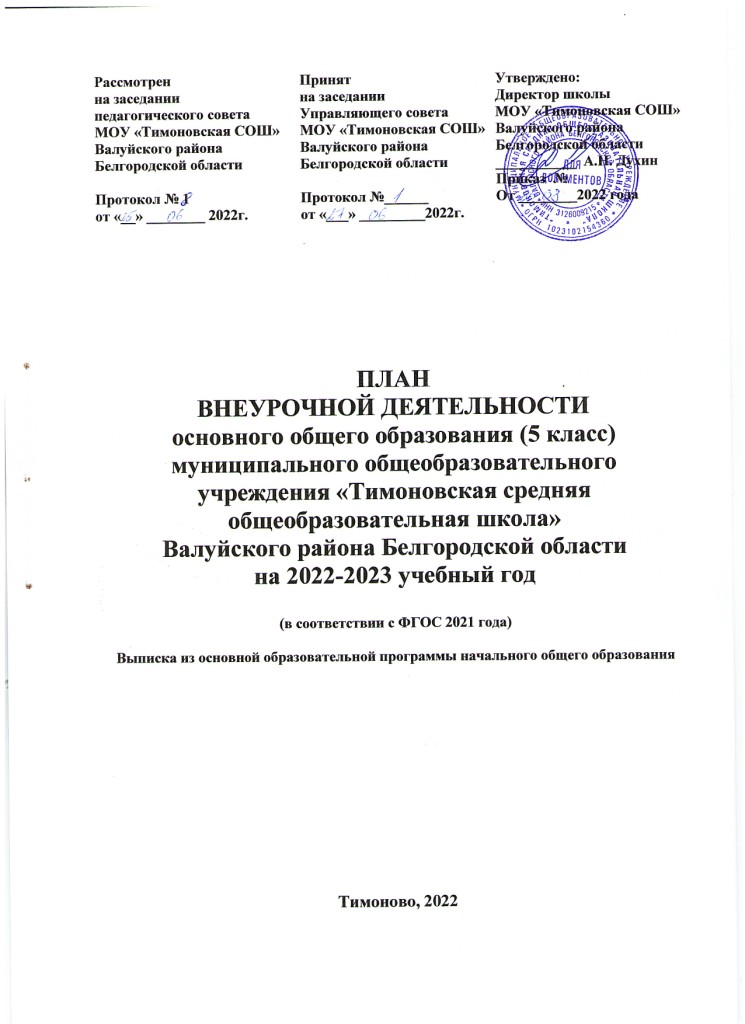 Пояснительная запискаПлан внеурочной деятельности МОУ «Тимоновская СОШ» Валуйского района Белгородской области определяет состав и структуру направлений, формы организации, объём внеурочной деятельности для обучающихся основного общего образования. При отборе содержания и видов деятельности детей по каждому направлению внеурочной деятельности учтены интересы и потребности детей, пожелания родителей, рекомендации школьного психолога, опыт внеаудиторной и внеурочной деятельности педагогов. Нормативно-правовая основа плана внеурочной деятельностиПлан внеурочной деятельности для 5 класса в МОУ «Тимоновская СОШ» Валуйского района Белгородской области в рамках реализации основной образовательной программы основного общего образования разработан наоснове  следующих нормативно-правовых  документов:Федерального закона от 29.12.2012 №273 - ФЗ «Об образовании в РоссийскойФедерации»;Федерального государственного образовательного стандарта основного общего образования, утвержденного приказом Министерства просвещения Российской Федерации от 31.05.2021 № 287 (зарегистрирован 05.07.2021 № 64101(далее - ФГОС основного общего образования)); Письма Департамента общего образования Минобрнауки России от 12.05.2011 года № 03-296 «Об организации внеурочной деятельности при введении федерального государственного образовательного стандарта общего образования»;  Санитарно-эпидемиологических требований к условиям и организации обучения в общеобразовательных учреждениях, утвержденных постановлением Главного государственного санитарного врача Российской Федерации от 28.09.2020 № 28 (далее - СанПиН 2.4.3648-20); Санитарных правил и норм СанПиН 1.2.3685-21 «Гигиенические нормативы и требования к обеспечению безопасности и (или) безвредности для человека факторов среды обитания», утвержденных постановлением Главного государственного санитарного врача Российской Федерации от 28.01.2021 № 2 (далее - СанПиН 1.2.3685-21); Порядка организации и осуществления образовательной деятельности по основнымобщеобразовательным программам - образовательным программам начальногообщего, основного общего и среднего общего образования, утвержденного приказомМинистерства просвещения Российской Федерации от 22.03.2021 № 115;Примерной основной образовательной программы основноо общего образования,одобренной решением федерального учебно-методического объединения по общему образованию, утвержденной протоколом ФУМО от 18.03.2022 № 1/22; Письма Минпросвещения России от 05.07.2022 г. № ТВ-1290/03 «О направленииметодических рекомендаций об организации внеурочной деятельности в рамкахреализации обновленных федеральных государственных образовательных стандартовначального общего и основного общего образования»;Письма Департамента государственной политики и управления в сфере общегообразования Минпросвещения России от 17.06.2022 № 03-871 «Об организациизанятий «Разговоры о важном»;Методических рекомендаций ГОУ ДПО Белгородский региональный институт повышения квалификации и профессиональной переподготовки специалистов «Организация деятельности общеобразовательного учреждения в условиях введения ФГОС основного общего образования в Белгородской области»Устава МОУ «Тимоновская СОШ» Валуйского района Белгородской областиЛокальных актов МОУ «Тимоновская СОШ» Валуйского района Белгородской областиОбщая характеристика плана внеурочной деятельностиВ соответствии с обновленным федеральным государственным образовательным стандартом основного общего образования (ФГОС НОО), основная образовательная программа основного общего образования реализуется образовательным учреждением, в том числе и через внеурочную деятельность. Внеурочная деятельность является составной
частью образовательных отношений и одной из форм организации свободного времени обучающихся. Под внеурочной деятельностью, в рамках реализации ФГОС НОО. Следует понимать образовательную деятельность, осуществляемую в формах, отличных от классно-урочной, и направленную на достижение планируемых результатов освоенияосновной образовательной программыосновного общего образования.Цели и задачи внеурочной деятельности:Система внеурочной воспитательной работы представляет собой единство целей, задач, принципов, содержания, форм и методов деятельности.Цель внеурочной деятельности – создание условий для реализации детьми своих потребностей, интересов, способностей в тех областях познавательной, социальной, культурной жизнедеятельности, которые не могут быть реализованы в процессе учебных занятий и в рамках основных образовательных дисциплин. Задачи внеурочной деятельности: − расширение общекультурного кругозора; − формирование позитивного восприятия ценностей общего образования и более успешного освоения его содержания; − включение в личностно значимые творческие виды деятельности; − формирование нравственных, духовных, эстетических ценностей; − участие в общественно значимых делах; − помощь в определении способностей к тем или иным видам деятельности (художественной, спортивной, технической и др.) и содействие в их реализации в творческих объединениях дополнительного образования;− создание пространства для межличностного общения.Организация внеурочной деятельности представлена оптимизационной моделью(на основе внутренних ресурсов).При организации внеурочной деятельности используются программы линейных курсов внеурочной деятельности (на их изучение установленоопределенное количество часов в неделю в соответствии с рабочей программой).Направления внеурочной деятельности в плане представлены следующими программами:Режим организации внеурочной деятельностиКоличество часов, выделяемых на внеурочную деятельность, составляет за 4 года обучения на уровне основного общего образования не более 1320 часов, в год - не более 330 часов. Величина недельной образовательной нагрузки (количество занятий), реализуемой через внеурочную деятельность, определяется за пределами количества часов, отведенных  на освоение обучающимися учебного плана, до 10 часов в неделю на проведение занятий в каждом классе. Расписание занятий внеурочной деятельности составляется с учетом наиболее благоприятного режима труда и отдыха обучающихся. Курсы внеурочной деятельности «Разговоры о важном» «Очумелые ручки» и «Основы логики и алгоритмики» включены в учебное расписание, остальные проводятся согласно нормам СанПина. Расписание утверждается директором школы образовательного учреждения. Продолжительность учебной недели – в 5классе – 5 дней.Обязательная (максимальная) нагрузка внеурочной деятельности обучающихся 5класса в МОУ «Тимоновская СОШ» Валуйского района Белгородской области не превышает предельно допустимую – до 10 недельных часов. Для обучающихся первых классов в первом полугодии продолжительность занятия внеурочной деятельности не превышает 35 минут, а во втором полугодии – 40 минут (в соответствии с нормами СанПин. Между началом внеурочной деятельности и последним уроком организуется перерыв не менее 20 минут для отдыха детей, что соответствует требованиям СанПин. Наполняемость групп осуществляется в зависимости от направлений и форм внеурочной деятельности (Приложение 3 к СанПин 2.4.4.1251- 03 «Санитарно-эпидемиологические требования к учреждениям дополнительного образования детей (внешкольные учреждения)». Занятия проводятся по группам в соответствии с утвержденной программойГОДОВОЙ ПЛАН ВНЕУРОЧНОЙ ДЕЯТЕЛЬНОСТИМУНИЦИПЛЬНОГО ОБЩЕОБРАЗОВАТЕЛЬНОГО УЧРЕЖДЕНИЯ «ТИМОНОВСКАЯ СРЕДНЯЯ ОБЩЕОБРАЗОВАТЕЛЬНАЯ ШКОЛА» для 5 классаНА 2022-2023 УЧЕБНЫЙ ГОДРесурсное обеспечение внеурочной деятельностив 2022-2023 учебном годуСогласовано:                                                                                                                                            Утверждаю:зам. директора                                                                                                                                     директор  школы       ______________Мильнев В.И.                                                                                                           ___________ Духин А.Н.Расписание внеурочной деятельности на ступени основного общего образованияМОУ «Тимоновская СОШ» Валуйского района Белгородской областина 2022 -2023 учебный годНаправление развития личностиНаименование рабочей программыЗадачи программыИнформационно-просветительские занятия патриотической, нравственной и экологической направленности«Разговоры о важном»Главная цель классных часов «Разговоры о важном» - развитие ценностного отношения школьников к своей родине - России, населяющим ее людям, ее уникальной истории, богатой природе и великой культуре. Классные часы направлены на формирование соответствующей внутренней позиции личности школьника, необходимой ему для конструктивного и ответственного поведения в обществе. Основные темы классных часов связаны с важнейшими аспектами жизни человека в современной России: знанием родной истории и пониманием сложностей современного мира, техническим прогрессом и сохранением природы и, ориентацией в мировой художественной культуре и повседневной культуре поведения, доброжелательным отношением к окружающим и ответственным отношением к собственным поступкам. События, люди, их деяния и идеи – все это может стать предметом бесед классных руководителей со своими классами.Занятия по формированию функциональной грамотности обучающихся«Основы функциональной грамотности»Главной целью программы является развитие у школьников способности применять приобретенные на обычных уроках знания, умения и навыки для решения жизненных задач, умений синтезировать их для решения конкретной учебной проблемы. Программа реализует один самых важных педагогических принципов - связь образования с жизнью.Занятия, направленные на удовлетворение интересов и потребностей, обучающихся в творческом и физическом развитии, помощь в самореализации, раскрытии и развитии способностей и талантов«Юный англичанин»Актуальность программы заключается в совершенствовании структуры и содержания изучения иностранного языка, активном подходе учащегося к овладению иностранной речью, активизация механизма связи иноязычной и родной культуры, оптимизация усвоения языка, как следствие – значительное улучшение успеваемости; а также – получение разных социокультурных знаний об англоязычных странах.Занятия, связанные с реализацией особых интеллектуальных и социокультурных потребностей обучающихся«Основы логики и алгоритмики»Актуальность дополнительной общеразвивающей программы «Основы алгоритмики и логики» продиктована широким внедрением информационных технологий в образовательные процессы и обычную жизнь каждого человека. Данная программа способствует развитию мотивации к получению новых знаний, возникновению интереса к программированию как к инструменту самовыражения в творчестве, помогает в самоопределении и выявлении профессиональной направленности личности.Занятия, направленные на удовлетворение профориентационных интересов и потребностейобучающихся«Мир профессий»Занятия, направлены на удовлетворение профориентационных интересов и потребностей обучающихся (в том числе основы предпринимательства), целью которых является развитие ценностного отношения обучающихся к труду, как
основному способу достижения жизненного благополучия и ощущения уверенности в жизни. Важной составляющей занятий становится работа, направленная на познание ребенком самого себя, своих мотивов, устремлений, склонностей.Направление внеурочнойдеятельностиНаименованиерабочейпрограммыВиддеятельностиФормапроведенияКоличествочасов в неделюКоличествочасов в неделюВСЕГОчасов в годВСЕГОчасов в годИнформационно просветительскиезанятияпатриотической, нравственной и экологическойнаправленности«Разговорыо важном»информационно- просветительскаяфакультатив1134Занятия по формированию функциональной грамотности обучающихсяЗанятия,направленные на удовлетворение профориентационныхинтересов ипотребностей обучающихся«Мир профессий»познавательнаякружок1134Занятия,связанныес реализацией особых интеллектуальных и социокультурных потребностей обучающихся«Основы программирования»интеллектуальная, игроваяфакультатив1134Занятия,направленные на удовлетворение интересов ипотребностейобучающихсяв творческом ифизическомразвитии, помощь всамореализации,раскрытиииразвитииспособностейиталантов«Проектнаядеятельность»общеинтеллектуальнаякружок1134Занятия,направленные на удовлетворение интересов ипотребностейобучающихсяв творческом ифизическомразвитии, помощь всамореализации,раскрытиииразвитииспособностейиталантов«Моя безопасность»общеинтеллектуальнаякружок1134ИтогоИтогоИтогоИтого5170 часов170 часов170 часов170 часов№Формы организацииОбеспечениеОбеспечениеОбеспечение№Формы организациикадровоепрограммное(с указанием сроков реализации программы)материально-техническое1.«Разговоры о важном»Классный руководительПрограмма внеурочной деятельности «Разговоры о важном», для 5 класса. Рабочая программа рассмотрена на педагогическомсовете №1 от 30.08.2022гучебный кабинет2.«Мир профессий»Классный руководительРабочая программа «Проектная деятельность» разработана учителем географии Рязановой Е.М., рассмотрена и утверждена на педсовете №1 от 29.08.2022 г. Срок реализации 1 годучебный кабинет3.«Основы программирования»Учитель информатикиПрограмма разработана международной школой математики и программирования «Алгоритмика». Рабочая программа рассмотрена на педагогическомсовете №1 от 30.08.2022гучебный кабинет4« Проектная деятельность»Классный руководительРабочая программа «Проектная деятельность» разработана учителем географии Рязановой Е.М., рассмотрена и утверждена на педсовете №1 от 29.08.2022 г. Срок реализации 1 годучебный кабинет5«Моя безопасность»Учитель ОБЖРабочая программа «Юный англичанин» разработана учителем иностранного языка Шеховцовой Т.В., рассмотрена и утверждена на педсовете №1 от 29.08.2022 г. Срок реализации 1 годучебный кабинетДни неделиВремя проведения 5 классПонедельник 8.30-9.10«Разговоры о важном»Понедельник 14:50-15:30«Основы программирования»Вторник14.05 -14.45Вторник14:50-15:30«Моя безопасность»Среда 14.05 -14.45«Проектная деятельность»Среда 14:50-15:30Четверг 14.05 -14.45Четверг 14:50-15:30Пятница 14.50 -15.30«Мир профессий»Пятница 15.40-16.20